UNIFORM CHILD CUSTODY JURISDICTION AND ENFORCEMENT ACT (UCCJEA) AFFIDAVITI, {full legal name}	, being sworn, certify that the following statements are true:The number of minor child(ren) subject to this proceeding is	. The name, place of birth, birth date, and sex of each child; the present address, periods of residence, and places where each child has lived within the past five (5) years; and the name, present address, and relationship to the child of each person with whom the child has lived during that time are:THE FOLLOWING INFORMATION IS TRUE ABOUT CHILD #1:Child’s Full Legal Name:  			 Place of Birth:  	 Date of Birth:  	 Sex:  	Child’s Residence for the past 5 years:* If you are the petitioner in an injunction for protection against domestic violence case and you have filed a Request for Confidential Filing of Address, Florida Supreme Court Approved Family Law Form 12.980(h), you should write confidential in any space on this form that would require you to enter the address where you are currently living.THE FOLLOWING INFORMATION IS TRUE ABOUT CHILD #2:Child’s Full Legal Name:  			 Place of Birth:  	 Date of Birth:  	 Sex:  	Child’s Residence for the past 5 years:THE FOLLOWING INFORMATION IS TRUE ABOUT CHILD #3:Child’s Full Legal Name:  			 Place of Birth:  	 Date of Birth:  	 Sex:  	Child’s Residence for the past 5 years:THE FOLLOWING INFORMATION IS TRUE ABOUT CHILD #4:Child’s Full Legal Name:  			 Place of Birth:  	 Date of Birth:  	 Sex:  	Child’s Residence for the past 5 years:Participation in custody or time-sharing proceeding(s):[Choose only one]	I HAVE NOT participated as a party, witness, or in any capacity in any other litigation or custody proceeding in this or any other state, jurisdiction, or country, concerning parental responsibility for, custody of, or time-sharing or visitation with a child subject to this proceeding.	I HAVE participated as a party, witness, or in any capacity in any other litigation or custody proceeding in this or another state, jurisdiction, or country, concerning parental responsibility for, custody of, or time-sharing or visitation with a child subject to this proceeding. Explain:Name of each child:___________________________________________________________Type of proceeding: __________________________________________________________Court and state: _____________________________________________________________Date of court order or judgment (if any): _________________________________________Information about custody or time-sharing proceeding(s):[Choose only one]	I HAVE NO INFORMATION of any parental responsibility, custody, time-sharing, orvisitation proceeding pending in a court of this or any other state, jurisdiction, or country concerning a child subject to this proceeding.	I HAVE THE FOLLOWING INFORMATION concerning a parental responsibility, custody, time-sharing, or visitation proceeding pending in a court of this or another state concerning a child subject to this proceeding, other than set out in item 2.  Explain:Name of each child involved in said litigation: _______________________________________	Type of proceeding: ____________________________________________________________Court and state: ________________________________________________________________Date of court order or judgment (if any): ____________________________________________Case Number:  _________________________________________________________________Persons not a party to this proceeding:[Choose only one]	I DO NOT KNOW OF ANY PERSON in this or any other state, jurisdiction, or country, whois not a party to this proceeding and who has physical custody or claims to have parental responsibility for, custody of, or time-sharing or visitation with respect to any child subject to this proceeding.	I KNOW THAT THE FOLLOWING NAMED PERSON(S), not a party to this proceeding, has (have) physical custody or claim(s) to have parental responsibility for, custody of, or time- sharing or visitation with respect to any child subject to this proceeding:Name and address of person: __________________________________________________ 			 has physical custody		claims parental responsibility or custody rights	_ claims time-sharing or visitationName of each child:  __________________________________________________________________Relationship to child, if any:  ____________________________________________________________Name and address of person: __________________________________________________ 		_ has physical custody	_ claims parental responsibility or custody rights	_ claims time-sharing or visitationName of each child: ____________________________________________________________________ Relationship to child, if any: ____________________________________________________________Name and address of person:___________________________________________________  	Name of each child:  __________________________________________________________________	 Relationship to child, if any: ____________________________________________________________Knowledge of prior child support proceedings:[Choose only one]		_   The child(ren) described in this affidavit are NOT subject to existing child supportorder(s) in this or any other state, jurisdiction, or country. 	 The child(ren) described in this affidavit are subject to the following existing child support order(s):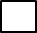       e.   Amount of child support ordered to be paid and by whom: _____________________________Dates (From/To)Address (including city and state) where child livedName and present address of person child lived withRelationship to child 	/present* 	/ 	 	/ 	 	/ 	 	/ 	 	/ 	Dates (From/To)Address (including city and state) where child livedName and present address of person child lived withRelationship to child 	/present 	/ 	 	/ 	 	/ 	 	/ 	 	/ 	Dates (From/To)Address (including city and state) where child livedName and present address of person child lived withRelationship to child 	/present 	/ 	 	/ 	 	/ 	 	/ 	 	/ 	Dates (From/To)Address (including city and state) where child livedName and present address of person child lived withRelationship to child 	/present 	/ 	 	/ 	 	/ 	 	/ 		/ 	a.Name of each child:  	Name of each child:  	b.Type of proceeding:  	Type of proceeding:  	c.Court and address:d.Date of court order/judgment (if any):  __________________________________________Date of court order/judgment (if any):  __________________________________________